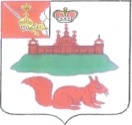 МУНИЦИПАЛЬНОЕ СОБРАНИЕ КИЧМЕНГСКО-ГОРОДЕЦКОГО МУНИЦИПАЛЬНОГО РАЙОНА ВОЛОГОДСКОЙ ОБЛАСТИРЕШЕНИЕс. Кичменгский ГородокО награждении Почетной грамотой Муниципального Собрания Кичменгско-Городецкого муниципального района Петряшовой Т.А.Муниципальное Собрание РЕШИЛО: Наградить Петряшову Татьяну Анатольевну, воспитателя БОУ «Заречная основная школа» Почетной грамотой Муниципального Собрания Кичменгско-Городецкого муниципального района за высокий профессиональный уровень воспитательной работы, многолетний плодотворный труд, творческую активность и в связи с 155-летним юбилеем образовательного учреждения.Настоящее решение опубликовать в районной газете «Заря Севера».Председатель Муниципального Собрания                                     Л.Н. Дьяковаот31.07.2015№163